Hi, how are you?I’m fine, thanks, and you?I’m good, thanks.Let’s eat sushi.I don’t like sushi.Ok. What food do you like?I like pizza.Me, too. Let’s eat pizza!Great. Let’s play soccer!Okay! I like soccer.Great. Let’s go!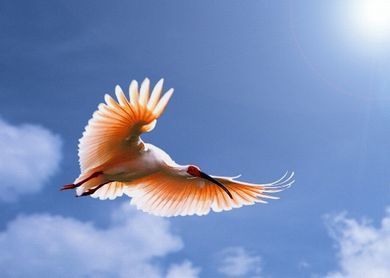 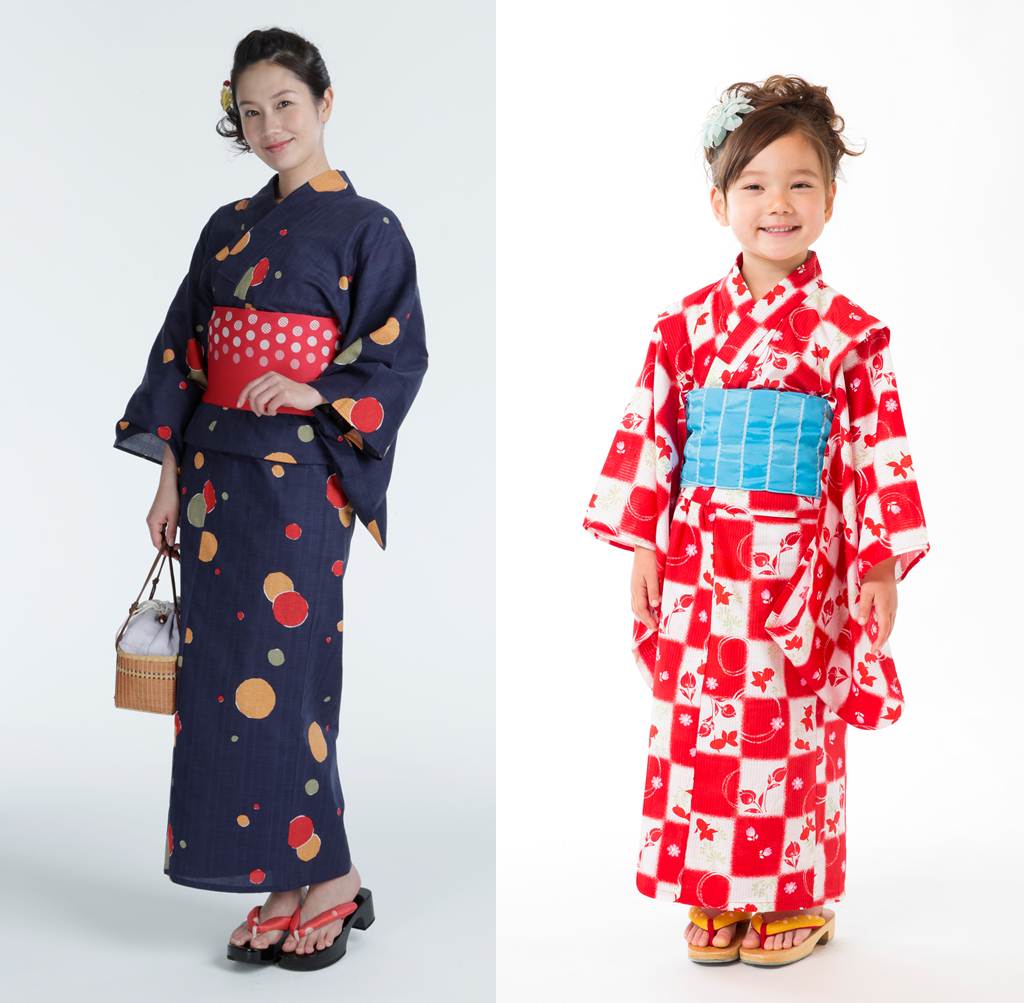 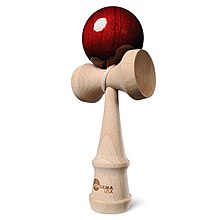 